Table 9.1 Science, arts and professional qualifications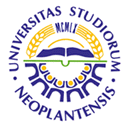 UNIVERSITY OF NOVI SADFACULTY OF AGRICULTURE 21000 NOVI SAD, TRG DOSITEJA OBRADOVIĆA 8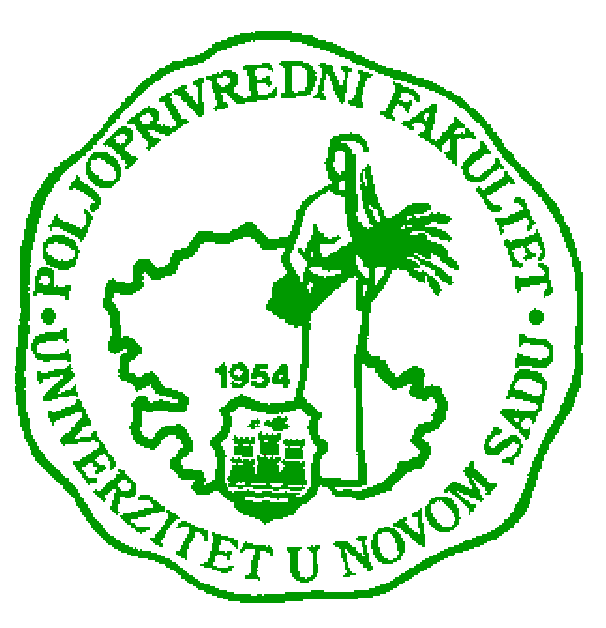 Study Programme AccreditationUNDERGRADUATE ACADEMIC STUDIES                   AGRICULTURAL ENGINEERING Name and last name:Name and last name:Name and last name:Name and last name:Name and last name:Name and last name:Name and last name:Name and last name:Siniša BjedovSiniša BjedovSiniša BjedovSiniša BjedovSiniša BjedovAcademic title:Academic title:Academic title:Academic title:Academic title:Academic title:Academic title:Academic title:Research AssociateResearch AssociateResearch AssociateResearch AssociateResearch AssociateName of the institution where the teacher works full time and starting date:Name of the institution where the teacher works full time and starting date:Name of the institution where the teacher works full time and starting date:Name of the institution where the teacher works full time and starting date:Name of the institution where the teacher works full time and starting date:Name of the institution where the teacher works full time and starting date:Name of the institution where the teacher works full time and starting date:Name of the institution where the teacher works full time and starting date:Faculty of Agriculture, Novi Sad, since 30.06.2008.Faculty of Agriculture, Novi Sad, since 30.06.2008.Faculty of Agriculture, Novi Sad, since 30.06.2008.Faculty of Agriculture, Novi Sad, since 30.06.2008.Faculty of Agriculture, Novi Sad, since 30.06.2008.Scientific or art field:Scientific or art field:Scientific or art field:Scientific or art field:Scientific or art field:Scientific or art field:Scientific or art field:Scientific or art field:Animal scienceAnimal scienceAnimal scienceAnimal scienceAnimal scienceAcademic carieerAcademic carieerAcademic carieerAcademic carieerAcademic carieerAcademic carieerAcademic carieerAcademic carieerAcademic carieerAcademic carieerAcademic carieerAcademic carieerAcademic carieerYearInstitutionInstitutionInstitutionInstitutionInstitutionFieldFieldAcademic title election:Academic title election:Academic title election:Academic title election:Academic title election:PhD thesis:PhD thesis:PhD thesis:PhD thesis:PhD thesis:Specialization:Specialization:Specialization:Specialization:Specialization:MasterMasterMasterMasterMaster2009.Faculty of Agriculture, Novi SadFaculty of Agriculture, Novi SadFaculty of Agriculture, Novi SadFaculty of Agriculture, Novi SadFaculty of Agriculture, Novi SadPoultry science, nutritionPoultry science, nutritionBachelor's thesisBachelor's thesisBachelor's thesisBachelor's thesisBachelor's thesis2007.Faculty of Agriculture, Novi SadFaculty of Agriculture, Novi SadFaculty of Agriculture, Novi SadFaculty of Agriculture, Novi SadFaculty of Agriculture, Novi SadAnimal scienceAnimal scienceList of courses being held by the teacher in the accredited study programmesList of courses being held by the teacher in the accredited study programmesList of courses being held by the teacher in the accredited study programmesList of courses being held by the teacher in the accredited study programmesList of courses being held by the teacher in the accredited study programmesList of courses being held by the teacher in the accredited study programmesList of courses being held by the teacher in the accredited study programmesList of courses being held by the teacher in the accredited study programmesList of courses being held by the teacher in the accredited study programmesList of courses being held by the teacher in the accredited study programmesList of courses being held by the teacher in the accredited study programmesList of courses being held by the teacher in the accredited study programmesList of courses being held by the teacher in the accredited study programmesIDCourse nameCourse nameCourse nameCourse nameCourse nameCourse nameStudy programme name, study typeStudy programme name, study typeStudy programme name, study typeNumber of active teaching classes1.1.3ОСТ8И48Animal ethologyAnimal ethologyAnimal ethologyAnimal ethologyAnimal ethologyAnimal ethologyAnimal science, undergraduate academicAnimal science, undergraduate academicAnimal science, undergraduate academic0+22.2.3ОСТ7И47EthologyEthologyEthologyEthologyEthologyEthologyAnimal science, undergraduate academicAnimal science, undergraduate academicAnimal science, undergraduate academic0+23.3.3OPT5O23Animal husbandryAnimal husbandryAnimal husbandryAnimal husbandryAnimal husbandryAnimal husbandryAgricultural engineering, undergraduate academicAgricultural engineering, undergraduate academicAgricultural engineering, undergraduate academic0+14.4.3МСТ1И04Systems of poultry housing and farm menagmentSystems of poultry housing and farm menagmentSystems of poultry housing and farm menagmentSystems of poultry housing and farm menagmentSystems of poultry housing and farm menagmentSystems of poultry housing and farm menagmentAnimal science, masterAnimal science, masterAnimal science, master0+25.5.3МСТ1И10Small and ornamental animalsSmall and ornamental animalsSmall and ornamental animalsSmall and ornamental animalsSmall and ornamental animalsSmall and ornamental animalsAnimal science, masterAnimal science, masterAnimal science, master0+26.6.3ОСТ6О24Technology of poultry productionTechnology of poultry productionTechnology of poultry productionTechnology of poultry productionTechnology of poultry productionTechnology of poultry productionAnimal science, undergraduate academicAnimal science, undergraduate academicAnimal science, undergraduate academic0+27.7.3ОСТ7И47Alternative systems in poultry productionAlternative systems in poultry productionAlternative systems in poultry productionAlternative systems in poultry productionAlternative systems in poultry productionAlternative systems in poultry productionAnimal science, undergraduate academicAnimal science, undergraduate academicAnimal science, undergraduate academic0+28.8.3ООП6О29Breeding of nonruminants in organic farmingBreeding of nonruminants in organic farmingBreeding of nonruminants in organic farmingBreeding of nonruminants in organic farmingBreeding of nonruminants in organic farmingBreeding of nonruminants in organic farmingOrganic agriculture, undergraduate academicOrganic agriculture, undergraduate academicOrganic agriculture, undergraduate academic0+19.9.3МСТ1И09Embriology and incubation in poultry productionEmbriology and incubation in poultry productionEmbriology and incubation in poultry productionEmbriology and incubation in poultry productionEmbriology and incubation in poultry productionEmbriology and incubation in poultry productionAnimal science, masterAnimal science, masterAnimal science, master0+210.10.30СТ4О18Nonconvectional animal ProductionNonconvectional animal ProductionNonconvectional animal ProductionNonconvectional animal ProductionNonconvectional animal ProductionNonconvectional animal ProductionAnimal science, undergraduate academicAnimal science, undergraduate academicAnimal science, undergraduate academic0+211.11.3МСТ1О01Principles of experimental design in animals sciencePrinciples of experimental design in animals sciencePrinciples of experimental design in animals sciencePrinciples of experimental design in animals sciencePrinciples of experimental design in animals sciencePrinciples of experimental design in animals scienceAnimal science, masterAnimal science, masterAnimal science, master0+2Representative refferences (minimum 5, not more than 10)Representative refferences (minimum 5, not more than 10)Representative refferences (minimum 5, not more than 10)Representative refferences (minimum 5, not more than 10)Representative refferences (minimum 5, not more than 10)Representative refferences (minimum 5, not more than 10)Representative refferences (minimum 5, not more than 10)Representative refferences (minimum 5, not more than 10)Representative refferences (minimum 5, not more than 10)Representative refferences (minimum 5, not more than 10)Representative refferences (minimum 5, not more than 10)Representative refferences (minimum 5, not more than 10)Representative refferences (minimum 5, not more than 10)Polovinski Horvatović M., Glamočić D., Beuković D., Ivković M., Bjedov S. (2012): Digestibility of nutrients and metabolisability of energy in broiler diets with different ME level and supplemented with exogenous enzyme. Afr J Agric Res. Vol. 7, (15):  2391-2394. Polovinski Horvatović M., Glamočić D., Beuković D., Ivković M., Bjedov S. (2012): Digestibility of nutrients and metabolisability of energy in broiler diets with different ME level and supplemented with exogenous enzyme. Afr J Agric Res. Vol. 7, (15):  2391-2394. Polovinski Horvatović M., Glamočić D., Beuković D., Ivković M., Bjedov S. (2012): Digestibility of nutrients and metabolisability of energy in broiler diets with different ME level and supplemented with exogenous enzyme. Afr J Agric Res. Vol. 7, (15):  2391-2394. Polovinski Horvatović M., Glamočić D., Beuković D., Ivković M., Bjedov S. (2012): Digestibility of nutrients and metabolisability of energy in broiler diets with different ME level and supplemented with exogenous enzyme. Afr J Agric Res. Vol. 7, (15):  2391-2394. Polovinski Horvatović M., Glamočić D., Beuković D., Ivković M., Bjedov S. (2012): Digestibility of nutrients and metabolisability of energy in broiler diets with different ME level and supplemented with exogenous enzyme. Afr J Agric Res. Vol. 7, (15):  2391-2394. Polovinski Horvatović M., Glamočić D., Beuković D., Ivković M., Bjedov S. (2012): Digestibility of nutrients and metabolisability of energy in broiler diets with different ME level and supplemented with exogenous enzyme. Afr J Agric Res. Vol. 7, (15):  2391-2394. Polovinski Horvatović M., Glamočić D., Beuković D., Ivković M., Bjedov S. (2012): Digestibility of nutrients and metabolisability of energy in broiler diets with different ME level and supplemented with exogenous enzyme. Afr J Agric Res. Vol. 7, (15):  2391-2394. Polovinski Horvatović M., Glamočić D., Beuković D., Ivković M., Bjedov S. (2012): Digestibility of nutrients and metabolisability of energy in broiler diets with different ME level and supplemented with exogenous enzyme. Afr J Agric Res. Vol. 7, (15):  2391-2394. Polovinski Horvatović M., Glamočić D., Beuković D., Ivković M., Bjedov S. (2012): Digestibility of nutrients and metabolisability of energy in broiler diets with different ME level and supplemented with exogenous enzyme. Afr J Agric Res. Vol. 7, (15):  2391-2394. Polovinski Horvatović M., Glamočić D., Beuković D., Ivković M., Bjedov S. (2012): Digestibility of nutrients and metabolisability of energy in broiler diets with different ME level and supplemented with exogenous enzyme. Afr J Agric Res. Vol. 7, (15):  2391-2394. Polovinski Horvatović M., Glamočić D., Beuković D., Ivković M., Bjedov S. (2012): Digestibility of nutrients and metabolisability of energy in broiler diets with different ME level and supplemented with exogenous enzyme. Afr J Agric Res. Vol. 7, (15):  2391-2394. Polovinski Horvatović M., Glamočić D., Beuković D., Ivković M., Bjedov S. (2012): Digestibility of nutrients and metabolisability of energy in broiler diets with different ME level and supplemented with exogenous enzyme. Afr J Agric Res. Vol. 7, (15):  2391-2394. Perić L., Milošević N., Žikić D., Bjedov S., Cvetković D.,  Markov S., Mohnl M., Steiner T. (2010): Effects of probiotic and phytogenic products on performance, gut morphology and cecal microflora of broiler chickens. Arch. Tierz. Vol. 53,(3),  350-359.Perić L., Milošević N., Žikić D., Bjedov S., Cvetković D.,  Markov S., Mohnl M., Steiner T. (2010): Effects of probiotic and phytogenic products on performance, gut morphology and cecal microflora of broiler chickens. Arch. Tierz. Vol. 53,(3),  350-359.Perić L., Milošević N., Žikić D., Bjedov S., Cvetković D.,  Markov S., Mohnl M., Steiner T. (2010): Effects of probiotic and phytogenic products on performance, gut morphology and cecal microflora of broiler chickens. Arch. Tierz. Vol. 53,(3),  350-359.Perić L., Milošević N., Žikić D., Bjedov S., Cvetković D.,  Markov S., Mohnl M., Steiner T. (2010): Effects of probiotic and phytogenic products on performance, gut morphology and cecal microflora of broiler chickens. Arch. Tierz. Vol. 53,(3),  350-359.Perić L., Milošević N., Žikić D., Bjedov S., Cvetković D.,  Markov S., Mohnl M., Steiner T. (2010): Effects of probiotic and phytogenic products on performance, gut morphology and cecal microflora of broiler chickens. Arch. Tierz. Vol. 53,(3),  350-359.Perić L., Milošević N., Žikić D., Bjedov S., Cvetković D.,  Markov S., Mohnl M., Steiner T. (2010): Effects of probiotic and phytogenic products on performance, gut morphology and cecal microflora of broiler chickens. Arch. Tierz. Vol. 53,(3),  350-359.Perić L., Milošević N., Žikić D., Bjedov S., Cvetković D.,  Markov S., Mohnl M., Steiner T. (2010): Effects of probiotic and phytogenic products on performance, gut morphology and cecal microflora of broiler chickens. Arch. Tierz. Vol. 53,(3),  350-359.Perić L., Milošević N., Žikić D., Bjedov S., Cvetković D.,  Markov S., Mohnl M., Steiner T. (2010): Effects of probiotic and phytogenic products on performance, gut morphology and cecal microflora of broiler chickens. Arch. Tierz. Vol. 53,(3),  350-359.Perić L., Milošević N., Žikić D., Bjedov S., Cvetković D.,  Markov S., Mohnl M., Steiner T. (2010): Effects of probiotic and phytogenic products on performance, gut morphology and cecal microflora of broiler chickens. Arch. Tierz. Vol. 53,(3),  350-359.Perić L., Milošević N., Žikić D., Bjedov S., Cvetković D.,  Markov S., Mohnl M., Steiner T. (2010): Effects of probiotic and phytogenic products on performance, gut morphology and cecal microflora of broiler chickens. Arch. Tierz. Vol. 53,(3),  350-359.Perić L., Milošević N., Žikić D., Bjedov S., Cvetković D.,  Markov S., Mohnl M., Steiner T. (2010): Effects of probiotic and phytogenic products on performance, gut morphology and cecal microflora of broiler chickens. Arch. Tierz. Vol. 53,(3),  350-359.Perić L., Milošević N., Žikić D., Bjedov S., Cvetković D.,  Markov S., Mohnl M., Steiner T. (2010): Effects of probiotic and phytogenic products on performance, gut morphology and cecal microflora of broiler chickens. Arch. Tierz. Vol. 53,(3),  350-359.Bjedov S., Žikić D., Perić L., Đukić Stojčić M., Milošević N.(2011): The effect of the from of litter on performance of boiler chickens. International Symposium Food safety production. Trebinje 22-24Bjedov S., Žikić D., Perić L., Đukić Stojčić M., Milošević N.(2011): The effect of the from of litter on performance of boiler chickens. International Symposium Food safety production. Trebinje 22-24Bjedov S., Žikić D., Perić L., Đukić Stojčić M., Milošević N.(2011): The effect of the from of litter on performance of boiler chickens. International Symposium Food safety production. Trebinje 22-24Bjedov S., Žikić D., Perić L., Đukić Stojčić M., Milošević N.(2011): The effect of the from of litter on performance of boiler chickens. International Symposium Food safety production. Trebinje 22-24Bjedov S., Žikić D., Perić L., Đukić Stojčić M., Milošević N.(2011): The effect of the from of litter on performance of boiler chickens. International Symposium Food safety production. Trebinje 22-24Bjedov S., Žikić D., Perić L., Đukić Stojčić M., Milošević N.(2011): The effect of the from of litter on performance of boiler chickens. International Symposium Food safety production. Trebinje 22-24Bjedov S., Žikić D., Perić L., Đukić Stojčić M., Milošević N.(2011): The effect of the from of litter on performance of boiler chickens. International Symposium Food safety production. Trebinje 22-24Bjedov S., Žikić D., Perić L., Đukić Stojčić M., Milošević N.(2011): The effect of the from of litter on performance of boiler chickens. International Symposium Food safety production. Trebinje 22-24Bjedov S., Žikić D., Perić L., Đukić Stojčić M., Milošević N.(2011): The effect of the from of litter on performance of boiler chickens. International Symposium Food safety production. Trebinje 22-24Bjedov S., Žikić D., Perić L., Đukić Stojčić M., Milošević N.(2011): The effect of the from of litter on performance of boiler chickens. International Symposium Food safety production. Trebinje 22-24Bjedov S., Žikić D., Perić L., Đukić Stojčić M., Milošević N.(2011): The effect of the from of litter on performance of boiler chickens. International Symposium Food safety production. Trebinje 22-24Bjedov S., Žikić D., Perić L., Đukić Stojčić M., Milošević N.(2011): The effect of the from of litter on performance of boiler chickens. International Symposium Food safety production. Trebinje 22-24Bjedov S., Ljubojević D., Milošević N., Stanaćev V., Đukić Stojčić M., Milić D. (2011): Production performance of meat type hybrids. Biotechnology in Animal Husbandry Vol. 27, (4): 1689-1697.Bjedov S., Ljubojević D., Milošević N., Stanaćev V., Đukić Stojčić M., Milić D. (2011): Production performance of meat type hybrids. Biotechnology in Animal Husbandry Vol. 27, (4): 1689-1697.Bjedov S., Ljubojević D., Milošević N., Stanaćev V., Đukić Stojčić M., Milić D. (2011): Production performance of meat type hybrids. Biotechnology in Animal Husbandry Vol. 27, (4): 1689-1697.Bjedov S., Ljubojević D., Milošević N., Stanaćev V., Đukić Stojčić M., Milić D. (2011): Production performance of meat type hybrids. Biotechnology in Animal Husbandry Vol. 27, (4): 1689-1697.Bjedov S., Ljubojević D., Milošević N., Stanaćev V., Đukić Stojčić M., Milić D. (2011): Production performance of meat type hybrids. Biotechnology in Animal Husbandry Vol. 27, (4): 1689-1697.Bjedov S., Ljubojević D., Milošević N., Stanaćev V., Đukić Stojčić M., Milić D. (2011): Production performance of meat type hybrids. Biotechnology in Animal Husbandry Vol. 27, (4): 1689-1697.Bjedov S., Ljubojević D., Milošević N., Stanaćev V., Đukić Stojčić M., Milić D. (2011): Production performance of meat type hybrids. Biotechnology in Animal Husbandry Vol. 27, (4): 1689-1697.Bjedov S., Ljubojević D., Milošević N., Stanaćev V., Đukić Stojčić M., Milić D. (2011): Production performance of meat type hybrids. Biotechnology in Animal Husbandry Vol. 27, (4): 1689-1697.Bjedov S., Ljubojević D., Milošević N., Stanaćev V., Đukić Stojčić M., Milić D. (2011): Production performance of meat type hybrids. Biotechnology in Animal Husbandry Vol. 27, (4): 1689-1697.Bjedov S., Ljubojević D., Milošević N., Stanaćev V., Đukić Stojčić M., Milić D. (2011): Production performance of meat type hybrids. Biotechnology in Animal Husbandry Vol. 27, (4): 1689-1697.Bjedov S., Ljubojević D., Milošević N., Stanaćev V., Đukić Stojčić M., Milić D. (2011): Production performance of meat type hybrids. Biotechnology in Animal Husbandry Vol. 27, (4): 1689-1697.Bjedov S., Ljubojević D., Milošević N., Stanaćev V., Đukić Stojčić M., Milić D. (2011): Production performance of meat type hybrids. Biotechnology in Animal Husbandry Vol. 27, (4): 1689-1697.Bjedov S., Ljubojević D., Đukić Stojčić M., Bošnjak L., Perić L. (2010): Effect of enzymes on production performance and eggshell quality of laying hens. Symposium "animal husbandry, veterinary medicine and economics in rural development and food safety. Divčibare 75-75.Bjedov S., Ljubojević D., Đukić Stojčić M., Bošnjak L., Perić L. (2010): Effect of enzymes on production performance and eggshell quality of laying hens. Symposium "animal husbandry, veterinary medicine and economics in rural development and food safety. Divčibare 75-75.Bjedov S., Ljubojević D., Đukić Stojčić M., Bošnjak L., Perić L. (2010): Effect of enzymes on production performance and eggshell quality of laying hens. Symposium "animal husbandry, veterinary medicine and economics in rural development and food safety. Divčibare 75-75.Bjedov S., Ljubojević D., Đukić Stojčić M., Bošnjak L., Perić L. (2010): Effect of enzymes on production performance and eggshell quality of laying hens. Symposium "animal husbandry, veterinary medicine and economics in rural development and food safety. Divčibare 75-75.Bjedov S., Ljubojević D., Đukić Stojčić M., Bošnjak L., Perić L. (2010): Effect of enzymes on production performance and eggshell quality of laying hens. Symposium "animal husbandry, veterinary medicine and economics in rural development and food safety. Divčibare 75-75.Bjedov S., Ljubojević D., Đukić Stojčić M., Bošnjak L., Perić L. (2010): Effect of enzymes on production performance and eggshell quality of laying hens. Symposium "animal husbandry, veterinary medicine and economics in rural development and food safety. Divčibare 75-75.Bjedov S., Ljubojević D., Đukić Stojčić M., Bošnjak L., Perić L. (2010): Effect of enzymes on production performance and eggshell quality of laying hens. Symposium "animal husbandry, veterinary medicine and economics in rural development and food safety. Divčibare 75-75.Bjedov S., Ljubojević D., Đukić Stojčić M., Bošnjak L., Perić L. (2010): Effect of enzymes on production performance and eggshell quality of laying hens. Symposium "animal husbandry, veterinary medicine and economics in rural development and food safety. Divčibare 75-75.Bjedov S., Ljubojević D., Đukić Stojčić M., Bošnjak L., Perić L. (2010): Effect of enzymes on production performance and eggshell quality of laying hens. Symposium "animal husbandry, veterinary medicine and economics in rural development and food safety. Divčibare 75-75.Bjedov S., Ljubojević D., Đukić Stojčić M., Bošnjak L., Perić L. (2010): Effect of enzymes on production performance and eggshell quality of laying hens. Symposium "animal husbandry, veterinary medicine and economics in rural development and food safety. Divčibare 75-75.Bjedov S., Ljubojević D., Đukić Stojčić M., Bošnjak L., Perić L. (2010): Effect of enzymes on production performance and eggshell quality of laying hens. Symposium "animal husbandry, veterinary medicine and economics in rural development and food safety. Divčibare 75-75.Bjedov S., Ljubojević D., Đukić Stojčić M., Bošnjak L., Perić L. (2010): Effect of enzymes on production performance and eggshell quality of laying hens. Symposium "animal husbandry, veterinary medicine and economics in rural development and food safety. Divčibare 75-75.Bjedov S., Đukić Stojčić M., Perić L., Žikić D.(2009): Effect of probiotic on performance of broiler chickens. Savremena polj. Vol. 58, (1-2): 86-92.Bjedov S., Đukić Stojčić M., Perić L., Žikić D.(2009): Effect of probiotic on performance of broiler chickens. Savremena polj. Vol. 58, (1-2): 86-92.Bjedov S., Đukić Stojčić M., Perić L., Žikić D.(2009): Effect of probiotic on performance of broiler chickens. Savremena polj. Vol. 58, (1-2): 86-92.Bjedov S., Đukić Stojčić M., Perić L., Žikić D.(2009): Effect of probiotic on performance of broiler chickens. Savremena polj. Vol. 58, (1-2): 86-92.Bjedov S., Đukić Stojčić M., Perić L., Žikić D.(2009): Effect of probiotic on performance of broiler chickens. Savremena polj. Vol. 58, (1-2): 86-92.Bjedov S., Đukić Stojčić M., Perić L., Žikić D.(2009): Effect of probiotic on performance of broiler chickens. Savremena polj. Vol. 58, (1-2): 86-92.Bjedov S., Đukić Stojčić M., Perić L., Žikić D.(2009): Effect of probiotic on performance of broiler chickens. Savremena polj. Vol. 58, (1-2): 86-92.Bjedov S., Đukić Stojčić M., Perić L., Žikić D.(2009): Effect of probiotic on performance of broiler chickens. Savremena polj. Vol. 58, (1-2): 86-92.Bjedov S., Đukić Stojčić M., Perić L., Žikić D.(2009): Effect of probiotic on performance of broiler chickens. Savremena polj. Vol. 58, (1-2): 86-92.Bjedov S., Đukić Stojčić M., Perić L., Žikić D.(2009): Effect of probiotic on performance of broiler chickens. Savremena polj. Vol. 58, (1-2): 86-92.Bjedov S., Đukić Stojčić M., Perić L., Žikić D.(2009): Effect of probiotic on performance of broiler chickens. Savremena polj. Vol. 58, (1-2): 86-92.Bjedov S., Đukić Stojčić M., Perić L., Žikić D.(2009): Effect of probiotic on performance of broiler chickens. Savremena polj. Vol. 58, (1-2): 86-92.Summary data for the teacher's scientific or art and professional activity: Summary data for the teacher's scientific or art and professional activity: Summary data for the teacher's scientific or art and professional activity: Summary data for the teacher's scientific or art and professional activity: Summary data for the teacher's scientific or art and professional activity: Summary data for the teacher's scientific or art and professional activity: Summary data for the teacher's scientific or art and professional activity: Summary data for the teacher's scientific or art and professional activity: Summary data for the teacher's scientific or art and professional activity: Summary data for the teacher's scientific or art and professional activity: Summary data for the teacher's scientific or art and professional activity: Summary data for the teacher's scientific or art and professional activity: Summary data for the teacher's scientific or art and professional activity: Quotation total: Quotation total: Quotation total: Quotation total: Quotation total: Quotation total: Quotation total: 101010101010Total of SCI (SSCI) list papers:Total of SCI (SSCI) list papers:Total of SCI (SSCI) list papers:Total of SCI (SSCI) list papers:Total of SCI (SSCI) list papers:Total of SCI (SSCI) list papers:Total of SCI (SSCI) list papers:333333Current projects:Current projects:Current projects:Current projects:Current projects:Current projects:Current projects:Domestic:  1Domestic:  1Domestic:  1International:International:International:Specialization Specialization Specialization Specialization 